PICTURE BOOKS FOR RECEPTION AND YEAR 1June 2020 Stories featuring BAME characters
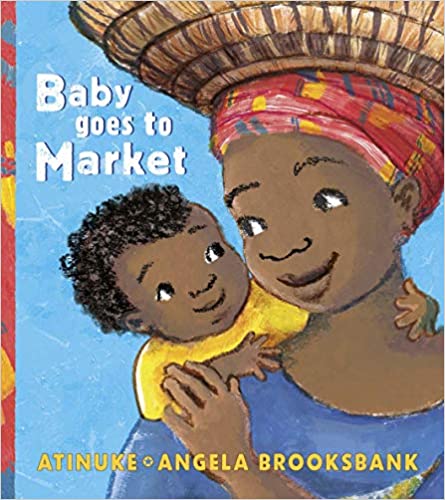 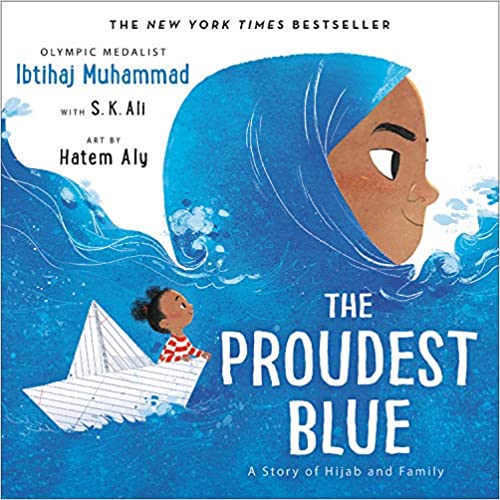 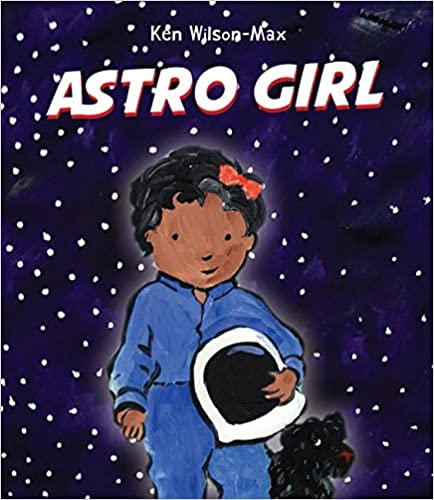 
Chitra Soundar, an Indian-born British author and storyteller based in London, writes‘Young children don’t consciously know they need representation in books. But if every primary school classroom had a bookshelf full of diversity, and every reading list was inclusive, every child in the class would experience the joy of seeing themselves represented in the books they read’. 
We have begun a list of picture books for children in Reception and Year 1 with Black, Asian and minority ethnic characters. As teachers, let’s keep adding to it.Anna Hibiscus by Atinuke  Baby Goes to Market by Atinuke My Pet Star by Corrinne Averiss The Extraordinary Gardener by Sam Boughton I Am Enough by Grace Byers The New Small Person by Lauren Child The Name Jar by Yansook Choi So Much! by Trish Cooke Ready Steady Mo! by Mo Farah Chapatti Moon by Pippa Goodhart Amazing Grace by Mary HoffmanThe Big Bed by Bunmi Laditan Julian Is a Mermaid by Jessica Love My Friend Earth by Patricia MacLachlan Lubna and Pebble by Wendy Meddour The Proudest Blue: A Story of Hijab and Family by Ibtihaj Muhammad The Garden of Hope by Isabel Otter Number 7 Evergreen Street by Julia Patton All Are Welcome by Alexandra Penfold Ruby’s Worry by Tom Percival I Love My Hair! by Natasha Anastasia Tarpley Astro Girl by Ken Wilson-Max 